Историю делают альфа-лидеры. Разумным представителям доверяют коллеги, их боготворят подчиненные. Но есть и паршивые овцы. Они создают серьезные проблемы для компаний, разрушают и свои, и чужие жизни и карьеры. Как портятся альфа-мужчины и альфа-женщины читайте в главе из книги Кейт Лудман, Эдди Эрландсон «Синдром альфа-лидера». Кейт Лудман, Эдди Эрландсон «Синдром альфа-лидера», − М.: «Альпина Бизнес Букс», 2007 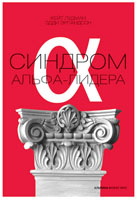 Без альфа-лидеров жизнь на планете просто бы замерла. Что бы мы делали без их целеустремленности, потрясающего чувства ответственности и других качеств, которые проявляются, когда они, засучив рукава, берутся за дело? Их лучшие качества не дают миру превратиться в болото. Но порой они ведут себя безрассудно и становятся неуправляемыми. Они создают проблемы, которые сводят на нет все достоинства. В худших своих проявлениях они сгорают сами, заодно испепеляя коллег, родных и близких. От их деструктивных выплесков страдают не только они сами, но и окружающие — ведь от альф зависят экономический рост и благосостояние общества. Иными словами, достоинства альфа-лидеров трудно переоценить, а недостатки трудно пережить. Гремучую смесь этих плюсов и минусов мы называем синдромом альфа-лидера, потому что он соответствует определению понятия «синдром» (черта характера или особенность поведения) и указывает на распространенную коннотацию с заболеванием или функциональным расстройством (набор симптомов, указывающий на наличие нежелательного состояния). В зависимости от индивидуальных особенностей альфа-лидеров, «заболевание» может протекать с различной степенью тяжести. Крайние случаи — это, с одной стороны, люди с тяжелыми психическими расстройствами и, с другой стороны, прекрасные, благородные личности. Между этими полюсами располагаются более или менее нормальные люди. На одном конце спектра — просто-таки олимпийский пантеон: великие политики, гиганты промышленности и титаны благотворительности, деятели культуры, отважные полководцы и добродетельные отцы семейств. Среди них Джордж Вашингтон, Уинстон Черчилль и Мартин Лютер Кинг. На другом конце — тираны и деспоты, воры и мошенники, разбойники и варвары — Чингисхан, Сталин, Саддам Хусейн и им подобные. Магнетизм везунчиков завораживает, но их прорывающаяся агрессивность отталкивает и вызывает возмущение и желание отплатить той же монетой. Люди восторгаются их компетентностью и энергией, но терпеть не могут работать с ними бок о бок и, тем более, подчиняться им. Томас Стюарт, редактор HarvardBusinessReview, после встречи с Джеком Уэлчем и Энди Гроувом заметил: «Право, они великолепны! С ними приятно общаться, но не хотел бы я под ними работать!» Альфа-лидеры, которых можно поместить на левом конце спектра, впадая в ярость, крушат все на своем пути и безжалостно устраняют все препятствия. Не каждому дано выстоять перед их натиском. Правее располагаются уравновешенные, умеющие владеть собой альфы. На правом конце спектра — идеальные личности. «Крайних правых» уважают, любят, им безоговорочно доверяют, за ними готовы идти хоть на край света. Один из наставников Кейт, Ричард Фарсон, в книге «Управление абсурдом» пишет, что «если достоинства альфа-лидеров слишком велики или используются не по назначению, они становятся недостатками». Настойчивость может обернуться упрямством, а блестящие аналитические способности — пустым умствованием. Буддисты считают, что самые опасные пороки человека — те, что являются продолжением его достоинств. Чем сильнее позитив, тем выше вероятность того, что он обернется негативом, примеров тому множество, особенно наглядно они проявляются в области человеческих отношений. Взять, к примеру, двух таких классических альфа-лидеров, как Майкл Делл и Майкл Эйснер. Напористые и энергичные, оба они с раннего возраста стремились к великим свершениям, упорно шли к цели и добились удивительных успехов. Делл основал компанию в 1984 году, будучи 19-летним студентом. Он пообещал своей матери, что настанет день, когда Dell утрет нос IBM. В том же 1984 году Эйснер сделал блестящую карьеру в Голливуде: он возглавил Walt Disney Company и совет директоров. Благодаря его усилиям компания, считавшаяся позором отрасли, стала владелицей многих брендов и любимицей Уолл-Стрит. Далее события развивались следующим образом. Оба лидера быстро продвигались вперед. Делла назвали самым молодым генеральным директором в списке Fortune 500. Dell считалась одной из самых выдающихся компаний США. Поверженный соперник — IBM — отошла от производства персональных компьютеров. Однако, скандал, разразившийся в связи с увольнением Майкла Овитца, вызвал такой резонанс, что карьера Эйснера рухнула в одночасье. Рисунок 1. Синдром альфа-лидера: различные «степени тяжести» 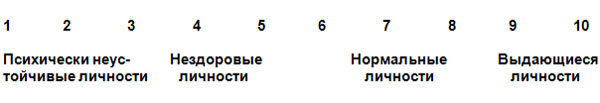 И у Делла, и у Эйснера были примерно равные исходные позиции: знания, творческие способности, ум, дар предвидения, энергия, предусмотрительность, уверенность в себе, всего не перечислить. Но Делл поставил свои способности на службу себе и людям. Эйснер же использовал их во зло. На закате его правления в Disney махровым цветом цвели паранойя, интриги и сплетни. Культура Dell, напротив, отличается духом сотрудничества и коллегиальности, что редкость для крупной корпорации. Эйснер с его железной хваткой стремился подмять под себя всех, до кого мог дотянуться. Делл же приглашал опытных, компетентных исполнителей и не считал для себя зазорным перенимать их опыт. Эйснер стремился к единоличной власти. Делл, будучи на вершине успеха, передал пост генерального директора Кевину Роллинзу и создал уникальную систему распределения полномочий. Большинство талантливых и высокооплачиваемых представителей высшего руководства Dell держатся за свою работу: они не уходят на пенсию и отказываются от предложений других компаний, постоянно пытающихся их переманить. А в эпоху Эйснера в Голливуде грустно шутили, что не каждый бомж согласится идти работать в Disney. Неуправляемые альфа-лидеры — сущее наказание Стремясь повысить эффективность работы, руководители приглашают нас в качестве консультантов. И каждый раз сотрудники обрушивают на нас водопад жалоб, которые сводятся к тому, что с альфа-лидерами невозможно работать. Чем ниже рангом начальник, тем ожесточенней он изводит других, вместо того чтоб сесть самому и поработать. «Альфы» требовательны, нетерпимы и не умеют слушать.Они — «одиночки», не умеющие трудиться в команде: они настаивают на своем, даже когда неправы. Менеджеры, в свою очередь, жалуются на подчиненных «эльфов» (есть и такие): якобы те неуживчивы и не умеют работать в коллективе. Руководящий состав негодует, что жесткость альфа-лидеров — менеджеров среднего звена — деморализует подчиненных. И все как один уверяют, что «альфы» заносчивы и считают себя умнее всех. Озвучивание обид и претензий в течение какого-то времени определяет атмосферу в организации, отнимает у людей время и силы. Результаты исследования, выполненного по заказу DevelopmentDimensionsInternational, показывают, что «сотрудники тратят на жалобы на начальство или их выслушивание не менее десяти часов, а около трети — не менее 20 часов в месяц». Нередко к нам обращаются как к скорой помощи. Компаниям нужны стабильные финансовые показатели, а альфа-лидеры часто губят работу. Издержки их активности — текучесть кадров, снижение уровня мотивации сотрудников, нервные срывы и т.д. Недовольны и сами «альфы». Они сетуют, что подчиненные не понимают их указаний, или выполняют их слишком медленно, или нуждаются в постоянных понуканиях. Альфа-лидеры по своей природе самоуверенны и эгоцентричны, и им непросто иметь дело с теми, кого трудно мотивировать или кто имеет сильную потребность в поощрении. Некоторым из них проще разбираться с механизмами, системами и идеями. Один менеджер честно признался, что получал бы гораздо больше удовлетворения от работы, если бы она не требовала общения с людьми. Рядовые сотрудники жалуются на жесткий стиль руководства, руководство — на человеческую неблагодарность: мол, они просто делают свое дело, то есть стараются добиться от подчиненных хорошей работы, люди так безответственны, лишний раз пальцем не пошевелят, и все всегда приходится объяснять по сто раз! Если бы все было иначе, то и руководители были бы совсем другими. Эти обвинения не всегда беспочвенны, но в большинстве случаев альфа-лидерам некого винить, кроме себя: причина всех бед кроется в них самих, а отнюдь не в нерадивости подчиненных. Кен Дипьетро, бывший первый вице-президент крупной компании, работающей в сфере высоких технологий, заметил: «Все понимают, что нельзя добиться успеха, если вести себя непорядочно и жестоко, но жажда успеха иногда заставляет забывать об этом». Из таблицы 1.1 видно, что любой плюс можно обратить в минус, если неумело им управлять. Неуправляемость альфа-лидеров приводит к серьезным бедам. Когда разражается очередной скандал, в котором замешан руководитель компании, можно с уверенностью сказать, что это — альфа-лидер с гипертрофированным эго, считающий, что законы написаны не для него. Творческие, пассионарные альфа-лидеры мыслят нетривиально и рождают блестящие идеи, но пренебрежение общепринятыми правилами заставляет их нарушать закон и забывать о морали. Чем выше самооценка, тем больше человека «заносит». «Оглядываясь назад, я вижу, что не всегда был прав, — признается один предприниматель, работавший в сфере высоких технологий и потерявший более $20 млн. — Но я никогда ни в чем не сомневался». Многие руководители из категории «неуравновешенных» предаются разврату и используют победы на амурном фронте, чтобы продемонстрировать свою власть и превосходство. Харизма и высокий пост придают им привлекательности, перед ними трудно устоять даже самым добродетельным людям, государственные и церковные устои — им не помеха. Синдром альфа-лидера: когда сила становится слабостью Таблица 1.1 Такое поведение в сочетании с уверенностью во вседозволенности часто приводит к трагедиям, разрушает карьеры и семьи, ослабляет завоеванное влияние и сеет хаос. Вот типичные жалобы окружения альфа-лидеров, которые можно услышать в преддверии публичного скандала или судебного разбирательства по поводу сексуальных домогательств: «На некрасивых мой начальник не обращает никакого внимания. Он в упор не видит умную женщину, если только у нее нет смазливой мордашки. Он постоянно рассказывает скабрезные анекдоты и пристает к женщинам. Его интересует только размер бюста. Иногда он бывает забавным, но чаще ведет себя некрасиво и непорядочно. Да и на руку, говорят, нечист». Стремление к успеху, если оно используется «в мирных целях» и поддается контролю, способствует развитию бизнеса, но в крайних своих проявлениях («цель оправдывает средства») может привести к краху. Цифры и факты Мы разработали подробную анкету, позволяющую определить, в какой степени тот или иной руководитель обладает лидерскими качествами; является ли человек альфа-лидером; выявить конкретные факторы риска и увидеть, какие выгоды принесет развитие положительных качеств. Анкета учитывает тендерные различия и включает разные вопросы для мужчин и женщин. Наша методика была разработана на основе трехэтапного опроса 1507 респондентов. Респонденты трудились в различных компаниях на условиях полной занятости. Многие из них занимали высшие руководящие должности. Большая часть опрошенных (1484 чел.) — читатели Harvard Business Review, a 123 человека — наши знакомые по миру бизнеса. Половозрастные характеристики выборки таковы: 63,79% — мужчины, средний возраст респондентов — 41,2 года. По этническому составу опрошенные распределялись следующим образом: 65,2% — представители белого населения, 3,2%— афроамериканцы, 20,8% — выходцы из Азии, 4,5% — латиноамериканцы, 6,3% — другие. Выборка включала представителей 106 национальностей, занятых в различных отраслях экономики, включая сельское хозяйство, телекоммуникации, высокие технологии, торговлю недвижимостью, сферу образования, нефтедобывающую промышленность, автомобилестроение, финансовый и банковский секторы. Более 75% респондентов, по их словам, занимали руководящие должности. Более подробно с результатами исследования можно познакомиться на сайте www.AlphaMaleSyndrome.com. Лидерские качества чаще присущи мужчинам, имеющим более высокий уровень образования и обладающим устойчивой психикой. Как правило, альфа-лидеры занимают руководящие должности и имеют индивидуальные особенности, свойственные личностям типа А. Недостатки альфа-лидеров в большей степени оказались присущи представителям мужского пола, страдающим от постоянного чувства тревоги и не склонным к самоанализу. Иными словами, типичный альфа-лидер — это мужчина, имеющий высокий уровень образования, опыт руководящей работы, а также ярко выраженные индивидуальные особенности, свойственные личностям типа А. Оценка качеств альфа-лидеров В целом распределение мужчин и женщин по набранным показателям не выходило за пределы нормы, но мужчины демонстрировали более высокие показатели по негативным факторам. Важно отметить, что у них чаще отмечались как положительные, так и отрицательные качества. Иными словами, соотношение количества очков, набранных представителями обоих полов, было примерно одинаковым, но мужчины все же лидировали. Результаты исследований подтверждают наши наблюдения: среди альфа-лидеров больше мужчин, чем женщин, и соответствующие качества у сильного пола выражены более ярко. Обнаружились и другие интересные вещи. Хотя мы не выявили существенных различий между коренными американцами и выходцами из других стран, последние набирали несколько больше очков по положительным качествам. Что же касается факторов риска, то здесь существенных различий между представителями различных этнических групп не наблюдалось. В категорию «нацменьшинств» вошли представители многих национальностей. Результаты исследований согласуются с их утверждениями: для того, чтобы добиться такого же положения, как представителям белой расы, им приходится прилагать больше усилий. Молодые респонденты набирали больше очков как по «альфа-плюсам», так и по «альфа-минусам», чем лица старшего возраста. Уровень образования на плюсы и минусы не влиял, но явно коррелировал с наличием качеств, присущих альфа-лидерам в целом. Опыт руководящей работы способствовал проявлению только плюсов. Вывод: по мере того как люди становятся старше и продвигаются на руководящие должности, у них развиваются положительные качества и они учатся контролировать свои слабые стороны. Ключевая мысль этой книги: недостатки — это продолжение достоинств. В целом можно отметить, что чем ярче проявляются достоинства, тем серьезнее факторы риска. Каждый руководитель должен стремиться к тому, чтобы войти в число 3% лучших руководителей, положительные качества которых не сводятся на нет их слабостями. Именно в таких лидерах нуждается мир. Почему альфа-лидеры становятся неуправляемыми Представители животного мира стремятся занять более высокое положение в иерархии, потому что это гарантирует удовлетворение важнейших потребностей — в пище и продолжении рода. Аналогичная картина наблюдается и в современных каменных джунглях, где альфа-лидеры стремятся занять более высокое положение в социуме. Как правило, это проявляется в форме здоровой конкуренции и приносит пользу обществу. Однако неуемное стремление к власти может привести к разрушительным последствиям. Альфа-особи словно срываются с цепи, они сеют ужас, унижая, оскорбляя и запугивая окружающих, оправдываясь тем, что руководить по-другому просто невозможно. Агрессивные, одержимые страстным желанием победы, они стремятся к тому, чтобы подмять под себя всех, кто попадется на пути. Им приходится всегда быть начеку, чтобы не упустить своего шанса. Факторный анализ негатива ясно указывает на наличие трех поведенческих проблем: соперничества, нетерпимости и неумения контролировать отрицательные эмоции (вспышки гнева). Эта триада выдает «проблемных особей», которые в каждом сотруднике видят соперника, а любую ситуацию используют для того, чтобы доказать свое превосходство. Они требовательны, безапелляционны и в любой момент готовы взорваться. Хотя лица, занимающие руководящие посты, в целом реже проявляют негативные качества альфа-лидеров, они, тем не менее, более предрасположены к «взрывам», нетерпимости и соперничеству. Трудно сказать, что первично, а что вторично: тяготение ли к руководящей работе, или же, напротив, руководящая работа способствует развитию указанных качеств. Альфа-лидеры жаждут превосходства и знают, как его добиться. Сдержанные стараются не допускать серьезных срывов и злоупотреблений и пользуются уважением подчиненных. Вздорные могут серьезно навредить и себе, и людям. Одна из форм проявления агрессии — оборонительная позиция. С одной стороны, их жесткость вынуждает других защищаться и оправдываться; при этом сами альфа-лидеры обычно не обращают на это никакого внимания. С другой стороны, стоит только кому-нибудь выразить несогласие или сделать критическое замечание, как альф раздражается и начинает оправдываться (тем или иным способом), чтобы доказать, что он ведет себя честно и всегда говорит правду и только правду. Если объяснения не принимаются, альфа-лидеры повторяют их снова и снова, все громче и настойчивее. Если и это не действует, они приводят новые аргументы и логические обоснования, постепенно повышая тон. Обсуждение перерастает в дискуссию, дискуссия — в спор, спор — в схватку. Или свалку. Правило «минус на минус равно плюс» здесь не работает. Сведите вместе двух «отрицательных» альфов, и, даже если у них есть общая цель, рано или поздно они сцепятся друг с другом. Если жертвой становится обычный человек, события развиваются по другому сценарию: подчиненный начинает излагать свои соображения, его или слушают со скучным видом, или начинают давить авторитетом. О каком взаимном уважении, доверии и поддержке может идти речь, если человек не может просто выслушать собеседника? И вот подчиненный уступает и выполняет указания вопреки собственному мнению, а иногда и здравому смыслу. В результате он начинает работать кое-как, перестает совершенствоваться и тоже постепенно разучивается слушать. Но все эти проблемы меркнут в сравнении с последствиями самого серьезного недостатка — эмоциональной неустойчивости. «Мы никогда не знаем, каким будет Майк завтра, рубахой-парнем или пороховой бочкой, взрывающейся от неосторожно брошенного слова», — говорит о своем начальнике участник опроса, который мы проводили в одной крупной компании, занимающейся производством товаров широкого потребления. Когда Майк в хорошем настроении, то кажется, что вот он, идеал «без страха и упрека». Но когда он не в духе, лучше не попадаться ему на глаза, неровен час сметет могучим ураганом. Подчиненные обычно готовы мириться с периодическимивспышками гнева начальников, особенно если они предсказуемы. Но неожиданные, частые и мощные взрывы пугают. Вот отзыв из другого опроса, он посвящен руководительнице по имени Кэндас (мы цитируем его без изменений): «Она как любимая старшая сестра: терпеливая, добрая, надежная. Она всегда готова прийти на помощь. Но проходит час, и вот перед вами уже не сестра, а мегера. Она придирается к любой мелочи, язвит и изводит колкостями». Как мы видим, Майк и Кэндас «разряжаются» по-разному. Исследования показывают, что мужчины чаще проявляют нетерпимость и неумение контролировать вспышки гнева (хотя по стремлению к соперничеству тендерные различия не выявлены). Мужчины, как правило, выказывают гнев открыто — в форме ядовитых замечаний или крика. Женщины чаще проявляют недовольство завуалированно: ехидный тон, ворчание или мелочные придирки. Они тычут подчиненных в малейший промах, игнорируя их достижения. Женщины намекают, что вы что-то делаете неправильно, и дают понять, что это может иметь неприятные последствия для вас. Мужчины режут правду-матку и не стесняются в выражениях. Независимо от того, в какой форме проявляется гнев альфа-лидеров, такая взрывоопасная обстановка влияет на окружающих самым пагубным образом. Когда альфы выпускают пар, в компании тоже начинают кипеть страсти. Пар со свистом вырывается наружу. Народ изо дня в день занимается гаданием: «Вот приедет барин... А каким он будет?» Понапрасну тратятся силы и нервы. Ту уж не до жиру, то есть не до дела. Очень многие альфы убеждены, что только страх заставляет людей работать и что в бизнесе действует закон джунглей. Однако на одних угрозах и крике далеко не уедешь ни в каменных, ни в обычных джунглях. В критических ситуациях, во время серьезных потрясений, когда люди испытывают страх и неуверенность, жесткие командные приемы помогают навести порядок и дисциплину. Но изо дня в день жить в напряжении невозможно. Сегодня для того, чтобы добиться успеха в корпоративных джунглях, необходимо контролировать свои разрушительные наклонности и постоянно работать над собой. Зрелые и пожилые альфа-лидеры лучше владеют собой, чем их молодые коллеги. С возрастом приходит мудрость? Качества Плюсы Минусы Стремление подчинить себе окружающих, уверенность в себе, умение брать на себя ответственность Смелость, решительность, умение увлечь за собой людей Нетерпимость к сильным личностям, создание атмосферы страха, нетерпимость к критике Харизма, магнетизм, умение повести за собой людей Умение вдохновить подчиненных на максимальную отдачу Манипулирование людьми в своих интересах Агрессивность, склонность к соперничеству Нацеленность на успех, умение вселять в подчиненных уверенность в себе Соперничество с подчиненными, отталкивание коллег, нежелание признавать чужие заслуги Ориентация на выдающиеся результаты, чувство особого предназначения Трудоголик, обеспечение высоких результатов и умение вдохновить подчиненных на решение сложных задач Завышенная требовательность, зачастую отсутствие представления от том, как достичь решения конкретных задач Смелое, творческое, новаторское мышление Генератор гениальных идей, умение решать сложные проблемы, дальновидность Заносчивость, упрямство, излишняя самоуверенность, навязывание другим своего мнения, неумение слушать собеседника Настойчивость, целеустремленность, решительность, упорство Твердые убеждения, стремление вперед, готовность принимать непопулярные меры для достижения необходимых результатов Настырность, нетерпеливость, доведение себя и окружающих до изнеможения, нежелание считаться с общепринятыми правилами Страсть ко всему новому, жажда изменений Умение ценить свое и чужое время и вести людей и организацию к переменам и быстрому росту Чрезмерное рвение, неумение оценивать сложившиеся реалии (структуру организации) и добиваться поддержки сотрудников Дальновидность, реалистичный подход Осознание разрыва между существующими реалиями и будущими возможностями За завтрашним днем не видит сегодняшнего, отсюда — неспособность трезво оценить возможности бизнеса Трезвая оценка недостатков и уязвимых мест Профилактика и заблаговременное решение проблем, своевременное внесение коррективов в свои действия, умение держать ситуацию под контролем Требовательность, граничащая с жестокостью, несправедливая критика, неумение оценивать чужие заслуги, деморализация подчиненных 